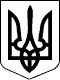 РОЗПОРЯДЖЕННЯВЕЛИКОСЕВЕРИНІВСЬКОГО СІЛЬСЬКОГО ГОЛОВИ 
КРОПИВНИЦЬКОГО РАЙОНУ КІРОВОГРАДСЬКОЇ ОБЛАСТІвід«08» грудня 2020року                 	№146-одс. Велика СеверинкаКеруючись ст.26 Закону України від 21 травня 1997 року № 280/97-ВР «Про місцеве самоврядування в Україні», зі змінами та відповідно до статей 7,13,32 України від 11 вересня 2003 року № «Про засади державної регуляторної політики у сфері господарської діяльності»СІЛЬСЬКА РАДА В И Р І Ш И Л А:1. Затвердити план діяльності з підготовки проєктів регуляторних актів сільської ради на 2021 рік, додаток додається.2. Контроль за виконання даного рішення покласти на комісію з питань реалізації державної регуляторної політики на території Великосеверинівської територіальної громади.Сільський голова         	Сергій ЛЕВЧЕНКОПро затвердження плану діяльності з підготовки проектів регуляторних актів Великосеверинівської сільської ради на 2021 рік